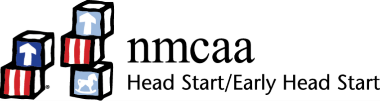 SundayMondayTuesdayWednesdayThursdayFridaySaturdayProvide opportunities throughout the day to allow your baby to sit up with support from pillows. Play Peek-A-Boo with your baby. Show him how to use his hands to cover his eyes. Practice different sign language words with your baby. Ask your home visitor for suggestions. Find a safe ball to roll back and forth to your child. Include other family members in the fun. Let your baby hold on to board books and attempt to turn the pages.When your older baby is ready, let your baby attempt to use her fingers to feed herself. Provide lots of opportunities throughout the day to allow your baby to explore freely and safely on the floor. 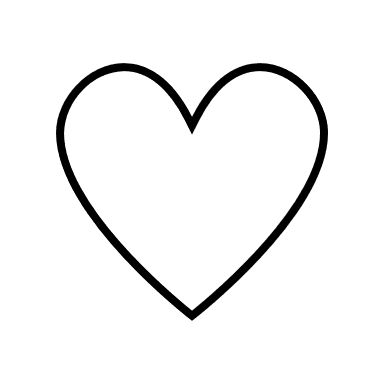 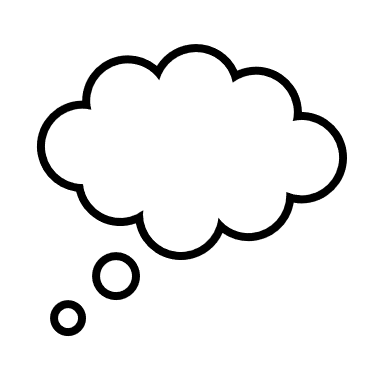 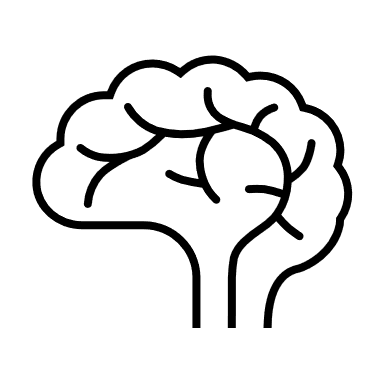 Pat Activity: Clap to the MusicPat Activity:  Find the ToyPat Activity:  Hi and ByePat Activity:  Ball PlayPat Activity:  Sing a SongPat Activity:  Snack TimePat Activity:  Bang, Bang, Bang! ___________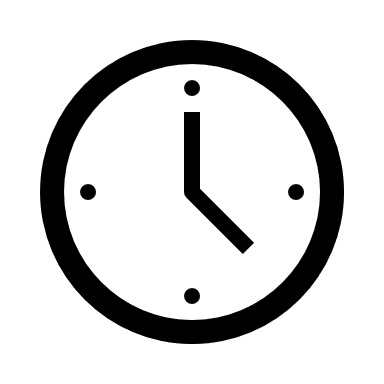 Estimated: 5 minutes___________Estimated: 5 minutes___________Estimated: 5 minutes___________Estimated: 5 minutes___________Estimated: 5 minutes___________Estimated: 5 minutes___________Estimated:5 minutes